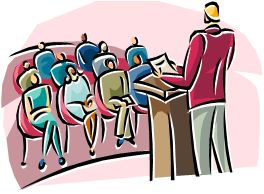 Need a speaker for your club or organization?Call Casey at the United Way of Rockingham County to comeand share the mission and goals of the United Way.Consider investing your time and financial support to help provideservices to many of our neighbors in need.Call 336.342.7768Or email casey@uwrockingham.orgVisit our website to view Client Testimonials at   www.uwrockingham.org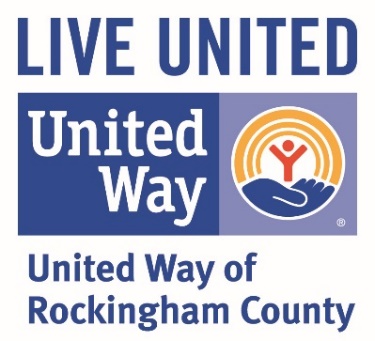 